УТВЕРЖДЕНО:Постановлением администрации городского округа Красногорск                           №Схема расположения улиц в д. Аристово, городской округ Красногорск, Московская область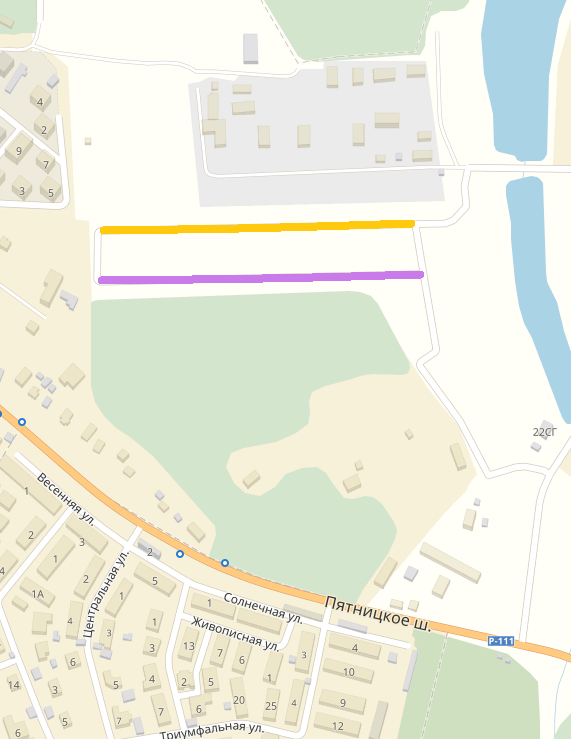 УСЛОВНЫЕ ОБОЗНАЧЕНИЯПроектируемые улицы:                       -  ул. Детства;                       -  ул. Юности;                        - Существующая улично-дорожная сеть